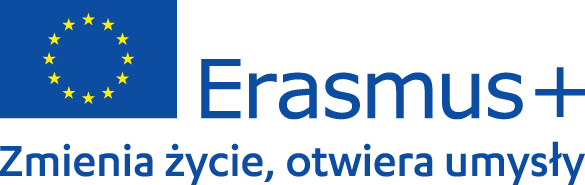 Nabór na wyjazdy zagraniczne: STUDIA oraz PRAKTYKI
w ramach programu Erasmus+ Rozpoczyna się nabór na wyjazdy studentów w ramach programu Erasmus+ na rok akademicki 2022/2023:1/ SMS - wyjazdy studentów na studia
2/ SMP - wyjazdy studentów na praktyki 

Kandydaci powinni złożyć formularz zgłoszeniowy (oraz jeśli posiadają)- certyfikat językowyw terminie do dnia 04.03.2022
Formularze należy składać do Koordynatorów Wydziałowych.Wzory formularzy: https://www.tu.koszalin.pl/art/474/studenci